"Программируемая электроника на урокахинформатики" Каменский Олег ГеннадьевичЗадание: На макетной плате собрать электическую схему, состоящую из генератора прямоугольных импульсов на микросхеме NE555, десятичного счётчика на микросхеме CD4026 и семисегментного индикатора. Частота счёта должна быть примерно 1 Гц.Оборудование:- микросхема  NE555   - 1шт;- микросхема  CD4026   - 1шт;- семисегментный индикатор с общим катодом   - 1шт;- резисторы 220 Ом   - 8 шт;- резисторы 10 кОм   - 2 шт;- конденсатор 100 мкФ - 1шт;- светодиод   - 1 шт;- макетная плата на 400 контактов  - 1шт;- провода соединительные для макетной платы  -  примерно 30 шт;- преобразователь питания на 5В  - 1 шт;- батарея типа "Крона"   - 1 шт.- пинцет  - 1 шт.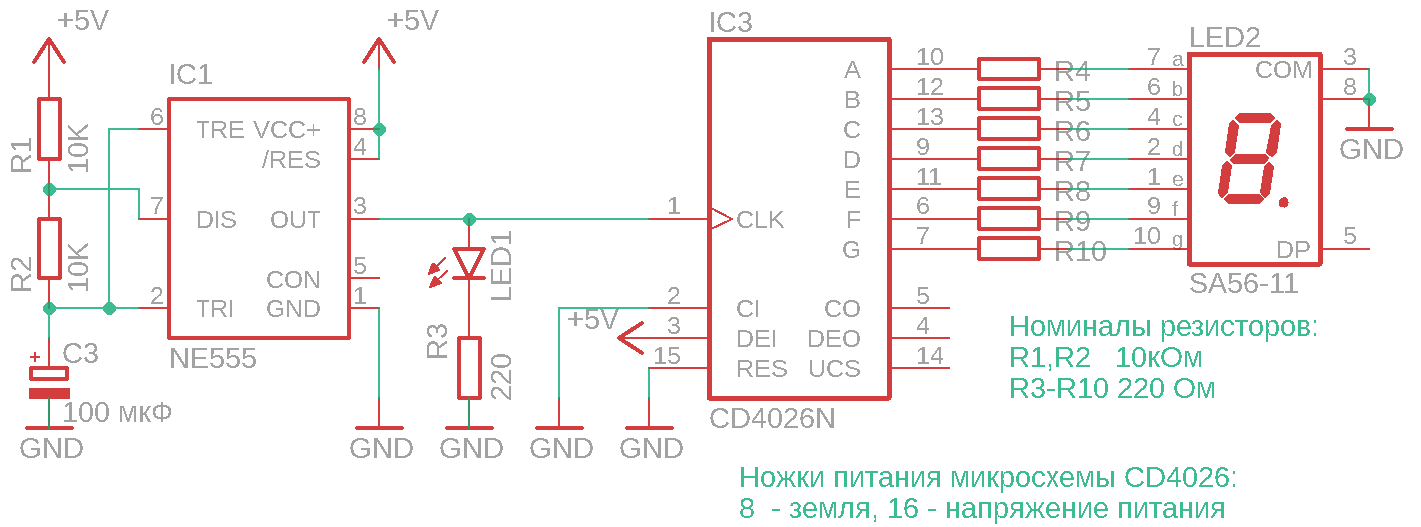 Схема сборки:Чек-лист проверки выполнения задания:Общая оценка определяется суммой всех оценок из таблтцы.Отличный уровень:  7,5 - 8,5 балловХороший уровень:  6,5 - 7  балловУдовлетворительный уровень:  до 6  баллов.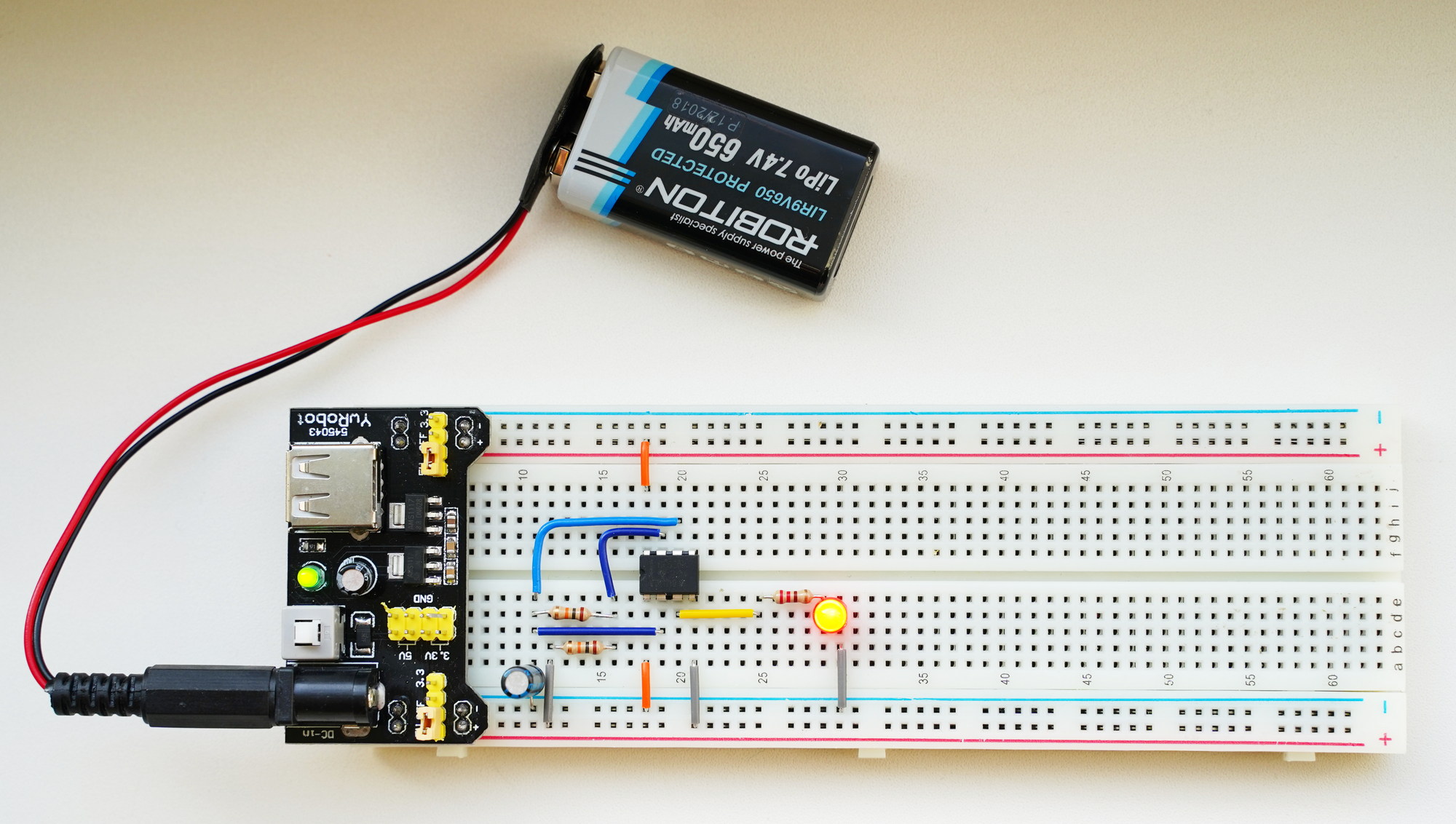 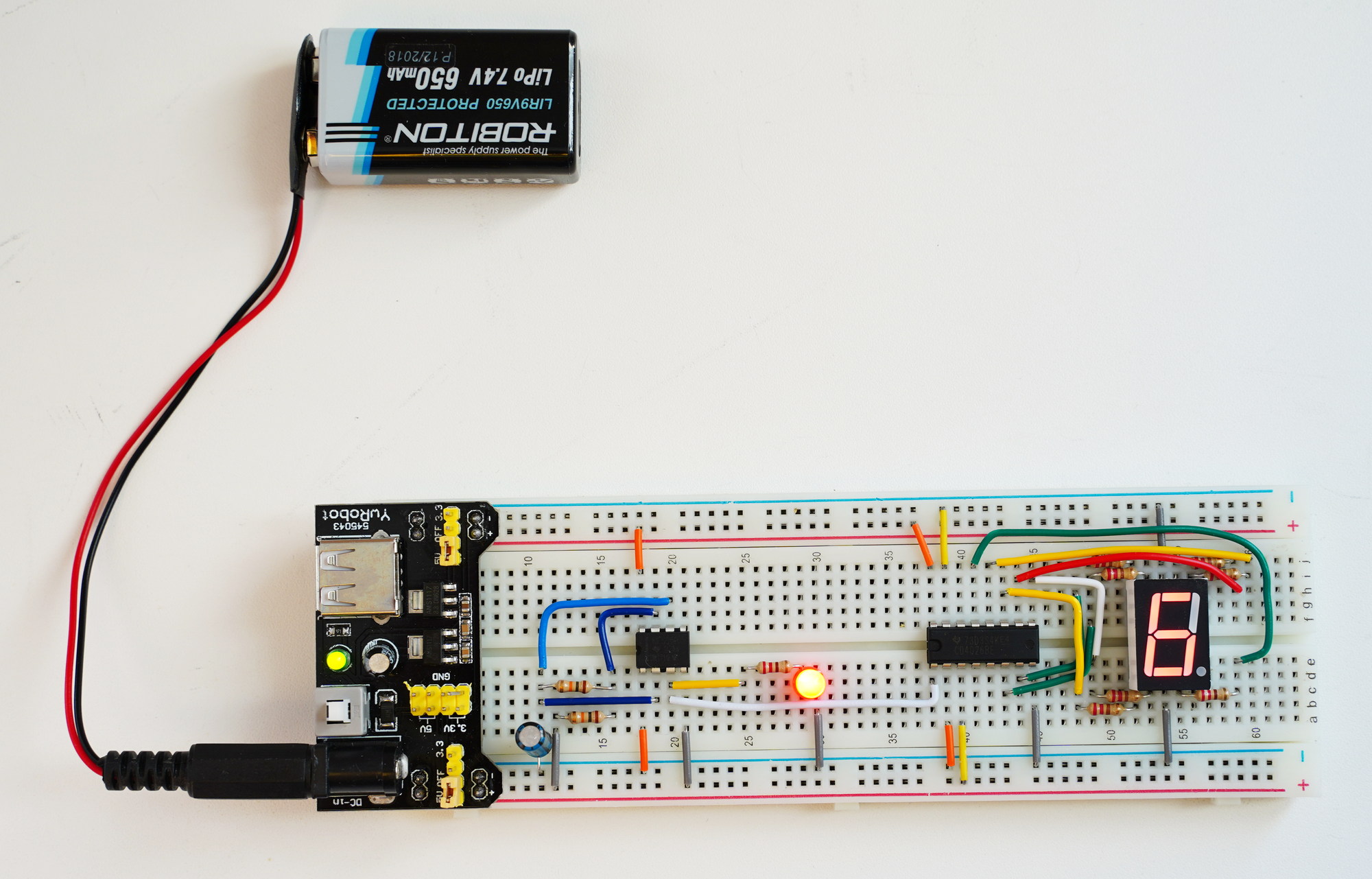 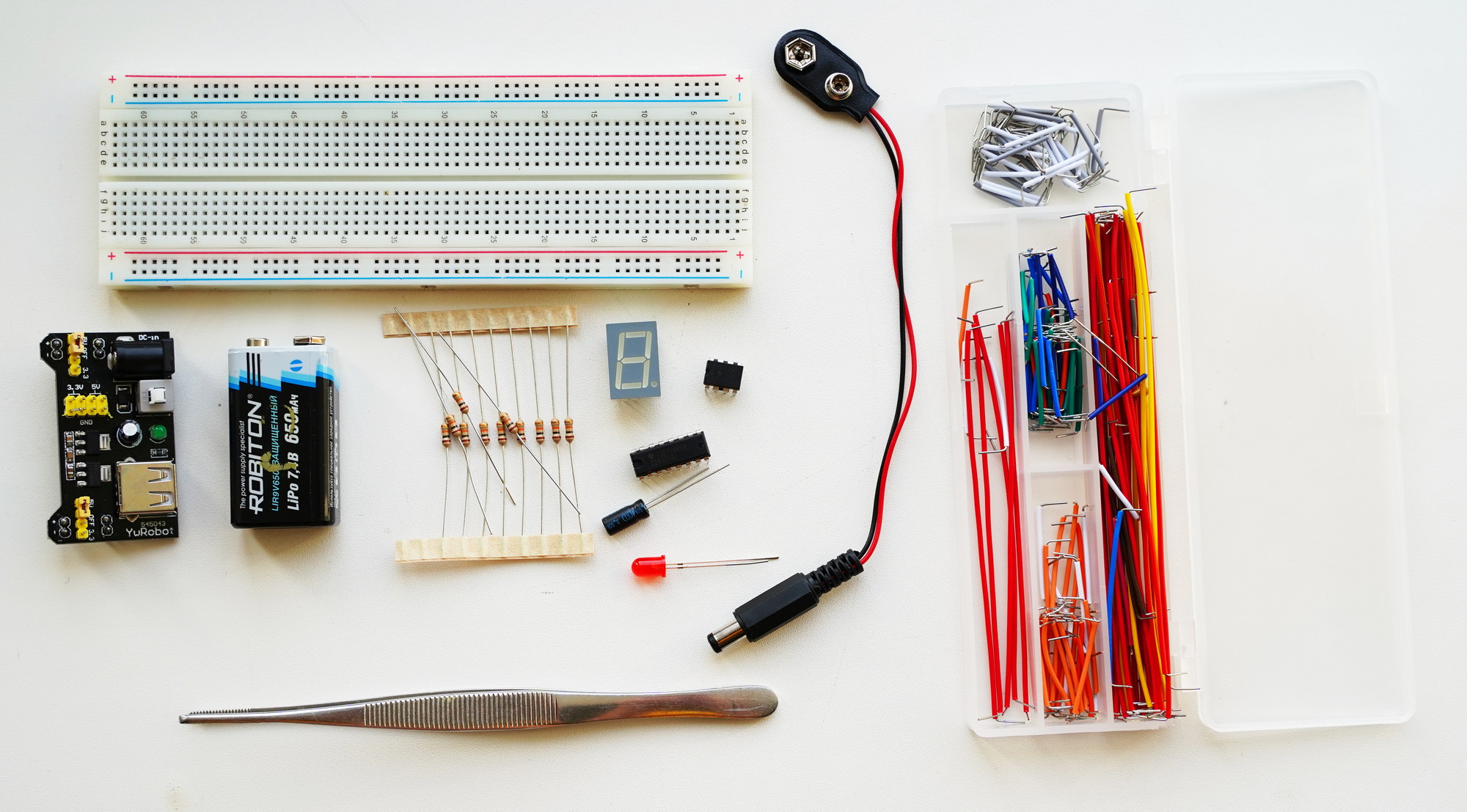 №выполняемый элементмаксимальная оценка1собран генератор импульсов на NE5550,52генератор импульсов работает - мигает светодиод23собран узел счётчик- семисегментный индикатор14схема полностью работает: мигает светодиод и семисегментный индикатор отображает символы от "0" до "9"25элементы установлены надёжно - при перевороте и небольшой вибрации не выпадают16схема собрана аккуратно - провода не висят, нет лишних пересечений и перекруток0,57плата занята элементами равномерно и есть возможность подключения измерительных приборов0,58соблюдена ориентация маркировки пассивных элементов0,59пассивные элементы установлены примерно на одинаковой высоте0,5